Year 5/6 Summer Reading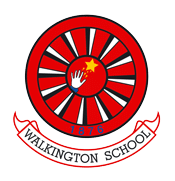 Prior LearningPrior LearningPrior LearningThis unit will build on the knowledge and skills learned in KS1 and in lower KS2. All of these skills are looked at each term through a range of different texts and text types. This unit will build on the knowledge and skills learned in KS1 and in lower KS2. All of these skills are looked at each term through a range of different texts and text types. This unit will build on the knowledge and skills learned in KS1 and in lower KS2. All of these skills are looked at each term through a range of different texts and text types. Key vocabulary for this unitKey vocabulary for this unitKey vocabulary for this unitInferenceDeductionSkimScanLiteral questionsFictionNon-fictionInferenceDeductionSkimScanLiteral questionsFictionNon-fictionFull sentencesKey words PredictSummarizeLearning SequenceLearning SequenceLearning SequenceReading poetryLearn a range of poetry Prepare poems and plays to read aloud and to perform, show an understanding through intonation, tone and volume so that the meaning is clear to the audience. Learn a range of poetry Prepare poems and plays to read aloud and to perform, show an understanding through intonation, tone and volume so that the meaning is clear to the audience. Inference and deductionTo infer and deduce information from a text, passage or picture.Ask questions to improve understanding.Draw inferences such as inferring characters’ feelings, thoughts and motives from their actions and justify inference with evidence. To infer and deduce information from a text, passage or picture.Ask questions to improve understanding.Draw inferences such as inferring characters’ feelings, thoughts and motives from their actions and justify inference with evidence. Literal Questions – fiction, poetry and non-fictionTo be able to understand the text read.To answer questions using full sentences and words from the question.To use scanning techniques to quickly find answers including those not in the order of the text.To highlight the key words to help format an answer. To be able to understand the text read.To answer questions using full sentences and words from the question.To use scanning techniques to quickly find answers including those not in the order of the text.To highlight the key words to help format an answer. PredictionTo predict what might happen from details stated and begin to predict on what is implied.To predict what might happen from details stated and begin to predict on what is implied.SummarisingTo identify main ideas drawn from more than one paragraph and summarise these.To precise a passage.To identify main ideas drawn from more than one paragraph and summarise these.To precise a passage.Understanding vocabularyTo ask questions to improve the understanding of a text.To expand on known vocabulary through the learning of new synonyms.  To ask questions to improve the understanding of a text.To expand on known vocabulary through the learning of new synonyms.  General ReadingRead independently by checking that the text makes sense and explain the meaning of words in context.Participate in discussion about relevant books that are read to me and those I can read for myself, taking turns and listening to what others say.Read independently by checking that the text makes sense and explain the meaning of words in context.Participate in discussion about relevant books that are read to me and those I can read for myself, taking turns and listening to what others say.Assessment milestonesAssessment milestonesAssessment milestonesKey Skills:To infer and deduce information from a passage or picture.To read poetry unfamiliar to them, finding ways to memorise.To use skimming and scanning techniques to search for key words.To use clues to predict what will happen next.To be able to summarize a text.Key Skills:To infer and deduce information from a passage or picture.To read poetry unfamiliar to them, finding ways to memorise.To use skimming and scanning techniques to search for key words.To use clues to predict what will happen next.To be able to summarize a text.Key Knowledge:To understand what the terms ‘infer’ and ‘deduce’ mean.To understand what the question is asking.To know how to find the key words.To understand a variety of genres.